ПРЕСС-ВЫПУСК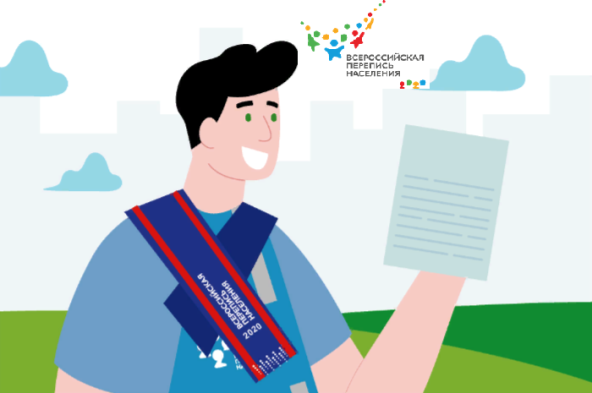 ВПН-2020: О ЧЕМ ВАС НЕ СПРОСЯТНекоторые жители опасаются проходить перепись населения по разным причинам, например, боясь за сохранность своих персональных данных, опасаясь последующей передачи информации в налоговые органы, или же из-за простого нежелания сообщать что-либо о себе. Но оправданы ли опасения? О чем респондента не должен спрашивать переписчик? Какие вопросы отсутствуют в переписных бланках?Следует помнить, что главным критерием ответов на вопросы переписи является самоопределение. Никаких документов предъявлять не нужно, и переписчик не имеет права требовать этого. Бланки заполняются со слов, однако отвечать стоит добросовестно, поскольку собранная информация будет в дальшейшем использоваться государством для разработки и реализации различных программ. Кроме того, переписные листы деперсонифицированы, поэтому на них не будет обозначено имя респондента.В пункте об источниках дохода не спрашивается о размере дохода – только о способах заработка, будь то заработная плата, пособие, стипендия и т.д. Для удобства все возможные варианты перечислены, нужно только выбрать. Обратите внимание, что можно не отвечать на тот или иной вопрос переписного листа, если на то имеются причины, но помните, что полные данные дадут более точную картину страны на момент переписи.А.А. Мысков